What do you need to become a sophomore? 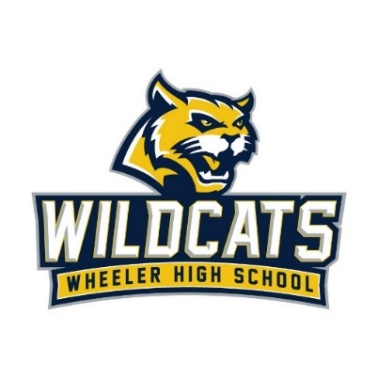 Minimum of 5 credits, must include math, science and literature. _____ Math Credit Earned_____ Science Credit Earned_____ Literature Credit Earned_____ Additional Credit Earned_____ Additional Credit EarnedSubject AreaCredit RequiredDetailsCredit EarnedEnglish4 units9th grade Literature/CompositionAmerican Literature/Composition 11th2 additional English unitsMathematics4 unitsGPS Algebra or Accelerated Algebra/GeometryGPS Geometry or Accelerated GPS Geometry/Advanced AlgebraGPS Advanced Algebra or Accelerated GPS Pre-Calculus1 additional math unitScience4 unitsBiologyPhysicsChemistry, Earth Systems or Environmental Science1 additional science unitSocial Studies3 unitsWorld HistoryUnited States HistoryAmerican Government/Civics (½ unit)Economics  (½ unit)Health & Physical Education1 unitHealth (½ unit)Personal Fitness (½ unit)CTAE and/or Modern Language/Latin and/or Fine Arts3 unitsThough there is no foreign language requirement for the Georgia High School diploma, students planning to enroll in ANY post-secondary institution are strongly encouraged to earn two units of credit in the same modern language/Latin.NOTE: Students planning to enter or transfer into a University System of Georgia institution MUST take two units of the same modern language/Latin.Students may earn three units of credit in a coherent sequence of CTAE course through a self-selected pathway leading to college readiness and a career readiness certificate endorsed by related industries.Electives4 unitsYour choice Total United Required Minimum23 units